факт. адрес: г. Москва, Пятницкое шоссе,11 тел/факс: 751-50-03, 794-71-01,02          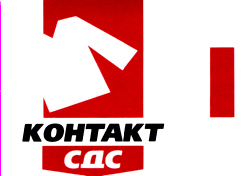  Величины размерных признаков типовых фигур мальчиков (2- полнота)Ф.И. ребенка, КЛАСС ____________________________Ф.И.О родителя (конт.телефон)________________________________________________Цвет ткани (серая, т. синяя, черная)_________________________________________Вид ткани (полушерсть или поливискоза)____________________________________Наименование изделия_____________________   кол-воНаименование изделия_____________________   кол-воОсобенности фигуры_______________________________________________________Подпись родителя____________________РазмерРостОбхват грудиОбхват талииОбхват бедерДлина рукаваДлина брюкМладшего школьного возрастаМладшего школьного возрастаМладшего школьного возрастаМладшего школьного возрастаМладшего школьного возрастаМладшего школьного возрастаМладшего школьного возраста28 (56)11011612256577040424463697530 (60)12212813460607144464875788232 (64)122128134140646375444648507578828634 (68)128134140146686679464850527882869036 (72)14014615272698251535586909638 (76)1461521587672865456589096102